Proveer información sobre los requisitos y costos de transportación de carga en el sistema de lanchas de la Autoridad de Transporte Marítimo (ATM).Personas que utilizan el servicio de transportación de carga entre:Fajardo – ViequesFajardo – CulebraEsta información fue revisada y aprobada por la agencia. Es responsabilidad del ciudadano orientarse sobre toda documentación adicional, y de ser necesario, solicitar asesoría de un especialista. Tu Línea de Servicios de Gobierno 3-1-1 no está autorizada a ofrecer ningún tipo de asesoría, completar solicitudes y/o formularios a nombre del ciudadano.El ciudadano debe cumplir con las reglas que aplican a la transportación de pasajeros y carga.La Autoridad de Transporte Marítimo (ATM) tiene el derecho de inspeccionar y rechazar la carga y/o pasajeros que no cumplan con las reglas establecidas.Siempre se tiene que tomar en cuenta que los residentes de Vieques y Culebra tienen prioridad de acceso a los servicios ante los demás pasajeros.Directorio Oficinas ATM			Horario de lancha varía dependiendo de ruta y servicios requerido ver: Itinerario Transporte de CargaPara mayor información puede comunicarse al terminal correspondiente:Terminal Fajardo:		(787)494-0934Terminal Culebra: 		(787)494-0932Terminal Vieques: 		(787)334-0932El costo de los servicios varía según la ruta de las lanchas y la carga que se transporte:Para transportar un auto, debe reservar en un viaje de CARGA con suficiente anticipación. Auto pequeño: El costo para Vieques es de veintiséis dólares ($26.00); para Culebra es de veintiséis dólares con cincuenta centavos ($26.50). Incluye ida y vuelta, y el boleto del conductor. La tarifa para autos medianos o grandes varía según el vehículo.Bicicleta: El costo por transportar una ya sea a Vieques o Culebra será de dos dólares ($2.00).Handtruck grande: El costo por transportarlo ya sea a Vieques o Culebra será de cinco dólares ($5.00).Handtruck mediano: El costo por transportarlo ya sea a Vieques o Culebra será de tres dólares ($3.00).Otro tipo de carga: El ciudadano debe comunicarse directamente al área de Reservaciones con anticipación para determinar el costo de transportación.Horario de reservaciones:  de lunes a viernes de 6:30 AM ‐ 3:30 PMHorario de venta de boletos: de lunes a domingo de 4:am – 8:00PMLas reservaciones hechas en la terminal se pueden pagar con efectivo, ATH, VISA o MasterCard.Para coordinar el transporte de carga llame a:Teléfonos:		(787) 494-0934 Ext. 2736 (787) 497-7740 Ext. 2490 (Minillas)reservaciones@atm.gobierno.prCoordinar con suficiente anticipación el transporte de la carga.  Es necesario revisar la carga para determinar su tamaño, peso y tarifa que pagará.Llegar al terminal a la hora citada para embarcar la carga.Cumplir con las reglas y restricciones del servicio de lanchas.  Términos y Condiciones para el Uso del Servicio de Lanchas¿Se puede comer durante el viaje de la lancha? – No se permiten ningún tipo de bebidas ni alimentos dentro de las embarcaciones.¿Qué sucede si luego de hacer una reservación, la persona no puede viajar? –  En aquellos casos que un cliente cancele su reservación antes de treinta y seis (36) horas, se le rembolsará el dinero depositado por la reservación. En aquellos casos en los cuales no se cancele la reservación en el tiempo estipulado, la ATM no devolverá el dinero depositado. En caso de clientes con crédito, se le facturará correspondientemente.Página Web DTOP - http://www.dtop.gov.pr/index.aspItinerario Transporte de CargaTérminos y Condiciones para el Uso del Servicio de Lanchas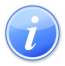 Descripción del Servicio 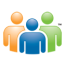 Audiencia y Propósito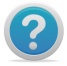 Consideraciones 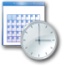 Lugar y Horario de Servicio 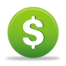 Costo del Servicio y Métodos de Pago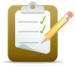 Requisitos para Obtener Servicio 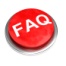 Preguntas Frecuentes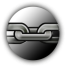 Enlaces Relacionados